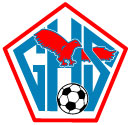 GLENDALE VARSITY SOCCER 2016NO		NAME			POSITION		GRADE0		Gage Patterson		K			1100		Isaac Bridges			K			1002		Andrew Thomas		D			1203		Anthony Salerno		M			1004		Kameron Clark		F			1005		*Aaron Guilliams		D			1206		Thomas Spence		D			1107		Logan McDonald		M			1108		Mason McDonald		D			1109		Stephen Bates		D			1210		Pete Richardson		M			1211		Clay Compere		D			11		13		Max Elmer			F			1014		Nathan Howard		D			1215		Jonathon Dixon 		D			1016		Gannon Patterson		D			10		17		Shawn Guillot					1018		Alex Locke			D			1219		Ryan Long			M			1020		Ryan Feeney			M			1021		Sean Perryman		M			1222		*Josh Call			F			1223		Mitch Stephens		D			1024		Nathan Meyer		F			11Head Coach		Jeff RogersAssistant Coaches	Josh Keisker, Brandon Baum, Logan Bisbee*Denotes Captains	Aaron Guilliams, Josh Call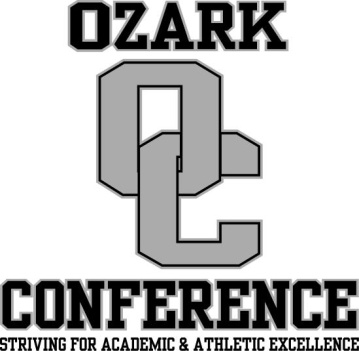 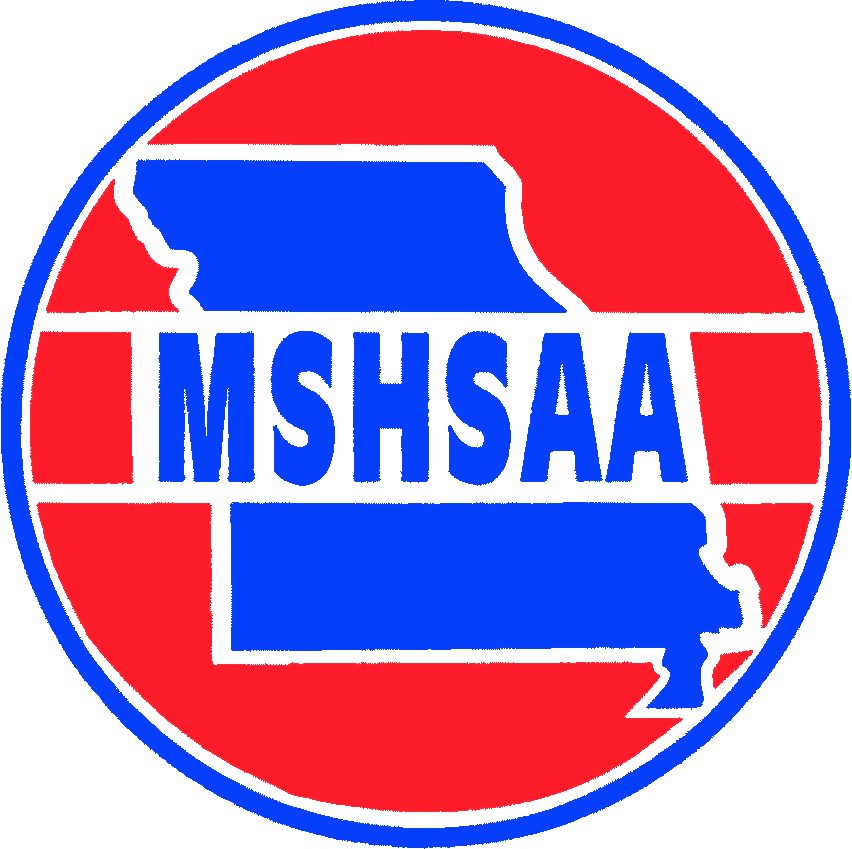 